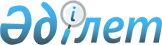 Глубокое ауданының елді мекендерінде салық салу объектісінің орналасқан жерін ескеретін аймаққа бөлу коэффициенттерін бекіту туралы
					
			Күшін жойған
			
			
		
					Шығыс Қазақстан облысы Глубокое аудандық әкімдігінің 2018 жылғы 20 қарашадағы № 571 қаулысы. Шығыс Қазақстан облысы Әділет департаментінің Глубокое аудандық Әділет басқармасында 2018 жылғы 21 қарашада № 5-9-185 болып тіркелді. Күші жойылды - Шығыс Қазақстан облысы Глубокое аудандық әкімдігінің 2020 жылғы 30 қарашадағы № 430 қаулысымен
      Ескерту. Күші жойылды - Шығыс Қазақстан облысы Глубокое аудандық әкімдігінің 30.11.2020 № 430 қаулысымен (01.01.2021 бастап қолданысқа енгізіледі).

      РҚАО-ның ескертпесі.

      Құжаттың мәтінінде түпнұсқаның пунктуациясы мен орфографиясы сақталған.
      Қазақстан Республикасының 2017 жылғы 25 желтоқсандағы "Салық және бюджетке төленетін басқа да міндетті төлемдер туралы (Салық кодексі)" Кодексінің 529-бабының 6-тармағына, Қазақстан Республикасының 2001 жылғы 23 қаңтардағы "Қазақстан Республикасындағы жергілікті мемлекеттік басқару және өзін-өзі басқару туралы" Заңының 31-бабының 2-тармағына, Қазақстан Республикасы ақпарат және коммуникациялар министрінің 2018 жылғы 12 қарашадағы "Аймаққа бөлу коэффициентін есептеу әдістемесін бекіту туралы" № 475 бұйрығына (Нормативтік құқықтық актілерді мемлекеттік тіркеу тізілімінде № 17847 болып тіркелген) сәйкес, Глубокое ауданының әкімдігі ҚАУЛЫ ЕТЕДІ:
      Ескерту. Кіріспе жаңа редакцияда - Шығыс Қазақстан облысы Глубокое аудандық әкімдігінің 12.04.2019 № 128 қаулысымен (алғашқы ресми жарияланған күнінен кейін күнтізбелік он күн өткен соң қолданысқа енгізіледі).


      1. Осы қаулының қосымшасына сәйкес Глубокое ауданының елді мекендерінде салық салу объектілерінің орналасқан жерін ескеретін аймақтарға бөлу коэффициенттері бекітілсін. 
       2. "Шығыс Қазақстан облысы Глубокое ауданы Глубокое ауданы әкімінің аппараты" мемлекеттік мекемесі Қазақстан Республикасының заңнамасында белгіленген тәртіпте қамтамасыз етсін:
      1) осы қаулының Глубокое ауданының әділет басқармасында мемлекеттік тіркелуін;
      2) осы қаулы мемлекеттік тіркелген күнінен бастап күнтізбелік он күн ішінде оның көшірмесін қағаз және электрондық түрде қазақ және орыс тілдерінде "Республикалық құқықтық ақпарат орталығы" шаруашылық жүргізу құқығындағы республикалық мемлекеттік кәсіпорнына Қазақстан Республикасы нормативтік құқықтық актілерінің эталондық бақылау банкіне ресми жариялау және енгізу үшін жолданылуын;
      3) осы қаулы мемлекеттік тіркелген күнінен бастап күнтізбелік он күн ішінде оның көшірмесін Глубокое ауданының аумағында таратылатын мерзімді баспа басылымдарында ресми жариялауға жолданылуын;
      4) ресми жарияланғаннан кейін осы қаулыны Глубокое ауданы әкімдігінің интернет-ресурсына орналастыруын қамтамасыз етсін.
      3. Осы қаулының орындалуын бақылау Глубокое ауданы әкімінің орынбасары Р.К. Сейтқановқа жүктелсін. 
      4. Осы қаулы 2019 жылдың 1 қаңтарынан бастап қолданысқа енгізіледі.
      "___" _________ 2018 жыл Глубокое ауданының елді мекендерінде салық салу объектілерінің орналасқан жерін ескеретін аймақтарға бөлу коэффициенттері
					© 2012. Қазақстан Республикасы Әділет министрлігінің «Қазақстан Республикасының Заңнама және құқықтық ақпарат институты» ШЖҚ РМК
				
      Глубокое ауданының әкімі

К. Байгонусов

      Келісілді:

      "Қазақстан Республикасы қаржы 

      Министрлігінің мемлекеттік кірістер 

      Комитеті Шығыс Қазақстан облысы 

      бойынша мемлекеттік кірістер Департаментінің 

      Глубокое ауданы бойынша мемлекеттік 

      кірістер басқармасы" республикалық 

      мемлекеттік мекемесінің басшысы

С. Абдрахманов
Глубокое ауданы әкімдігінің 
2018 жылғы "20" қарашадағы 
№ 571 қаулысына қосымша
      

№
Елді мекендегі салық салу объектісінің орналасқан жері
Аймаққабөлу коэффициенті
Глубокое ауданы
Глубокое ауданы
Глубокое ауданы
Глубокое кенттік әкімшілігі
Глубокое кенттік әкімшілігі
Глубокое кенттік әкімшілігі
Глубокое кенті
Глубокое кенті
Глубокое кенті
1
05-068-057 сәйкестендіру нөмірінің бағалау аймағы ("Күршім" шағын ауданы)
1,05
2
05-068-058 сәйкестендіру нөмірінің бағалау аймағы ("Киргородок" шағын ауданы)
1,1
3
05-068-059 сәйкестендіру нөмірінің бағалау аймағы ("Петушки" шағын ауданы)
1,2
4
05-068-060 сәйкестендіру нөмірінің бағалау аймағы ("Больничный городок" шағын ауданы)
2,1
Алтайский кенттік әкімшілігі
Алтайский кенттік әкімшілігі
Алтайский кенттік әкімшілігі
5
Алтайский кенті
1,9
6
Калинино ауылы
1,05
Белоусовка кенттік әкімшілігі
Белоусовка кенттік әкімшілігі
Белоусовка кенттік әкімшілігі
Белоусовка кенті
Белоусовка кенті
Белоусовка кенті
7
05-068-069 сәйкестендіру нөмірінің бағалау аймағы
1,15
8
05-068-070 сәйкестендіру нөмірінің бағалау аймағы
2,1
9
05-068-071 сәйкестендіру нөмірінің бағалау аймағы
1,35
ВерхнеберҰзовский кенттік әкімшілігі
ВерхнеберҰзовский кенттік әкімшілігі
ВерхнеберҰзовский кенттік әкімшілігі
ВерхнеберҰзовский кенті
ВерхнеберҰзовский кенті
ВерхнеберҰзовский кенті
10
05-068-022 сәйкестендіру нөмірінің бағалау аймағы
1,5
11
05-068-023 сәйкестендіру нөмірінің бағалау аймағы
1,75
ВесҰловка ауылдық округі
ВесҰловка ауылдық округі
ВесҰловка ауылдық округі
12
ВесҰловка ауылы
1,9
13
Заречное ауылы
1,1
Калинин ауылдық округі
Калинин ауылдық округі
Калинин ауылдық округі
14
БерҰзовка ауылы
1,85
Краснояр ауылдық округі
Краснояр ауылдық округі
Краснояр ауылдық округі
Предгорное ауылы
Предгорное ауылы
Предгорное ауылы
15
05-068-025 сәйкестендіру нөмірінің бағалау аймағы
1,65
16
05-068-026 сәйкестендіру нөмірінің бағалау аймағы
1,4
17
05-068-027 сәйкестендіру нөмірінің бағалау аймағы
1,75
18
Перевальное ауылы
1,85
19
Аврора станциясы
0,75
Кожохово ауылдық округі
Кожохово ауылдық округі
Кожохово ауылдық округі
20
Кожохово ауылы
1,9
21
Прогресс ауылы
1,75
22
Сметанино ауылы
1,05
Киров ауылдық округі
Киров ауылдық округі
Киров ауылдық округі
Прапорщиково ауылы
Прапорщиково ауылы
Прапорщиково ауылы
23
05-068-064 сәйкестендіру нөмірінің бағалау аймағы
1,5
24
05-068-065 сәйкестендіру нөмірінің бағалау аймағы
1,75
25
Уварово ауылы
1,7
26
Черногорка ауылы
0,95
27
226 км разъезді
1
Опытное поле ауылдық округі
Опытное поле ауылдық округі
Опытное поле ауылдық округі
Опытное поле ауылы
Опытное поле ауылы
Опытное поле ауылы
28
05-068-116 сәйкестендіру нөмірінің бағалау аймағы
1,65
29
05-068-117 сәйкестендіру нөмірінің бағалау аймағы
2
Бобровка ауылдық округі
Бобровка ауылдық округі
Бобровка ауылдық округі
Бобровка ауылы
Бобровка ауылы
Бобровка ауылы
30
05-068-077 сәйкестендіру нөмірінің бағалау аймағы
1,3
31
05-068-078 сәйкестендіру нөмірінің бағалау аймағы
1,85
32
Солнечное ауылы
1,65
Ушаново ауылдық округі
Ушаново ауылдық округі
Ушаново ауылдық округі
33
Ушаново ауылы
1,85
34
Степное ауылы
1,85
35
Каменный Карьер ауылы
1,05
Секисовка ауылдық округі
Секисовка ауылдық округі
Секисовка ауылдық округі
Секисовка ауылы
Секисовка ауылы
Секисовка ауылы
36
05-068-008 сәйкестендіру нөмірінің бағалау аймағы
1,3
37
05-068-009 сәйкестендіру нөмірінің бағалау аймағы
1,75
38
Белокаменка ауылы
1,85
39
Планидовка ауылы
1,1
40
Новомихайловка ауылы
1,1
Фрунзе ауылдық округі
Фрунзе ауылдық округі
Фрунзе ауылдық округі
41
Тарханка ауылы
1,85
42
Винное ауылы
1,85
43
Горная Ульбинка ауылы
1,55
44
Топиха ауылы
0,85
45
Новая Ульба ауылы
1,55
46
ВесҰлое ауылы
1,05
47
Ульба Перевалочная станциясы
0,85
Куйбышев ауылдық округі
Куйбышев ауылдық округі
Куйбышев ауылдық округі
48
Быструха ауылы
1,85
49
ЗимовьҰ ауылы
1,05
Черемшанка ауылдық округі
Черемшанка ауылдық округі
Черемшанка ауылдық округі
Черемшанка ауылы
Черемшанка ауылы
Черемшанка ауылы
50
05-068-053 сәйкестендіру нөмірінің бағалау аймағы
1,9
51
05-068-054 сәйкестендіру нөмірінің бағалау аймағы
1,15
Малоубинка ауылдық округі
Малоубинка ауылдық округі
Малоубинка ауылдық округі
52
Малоубинка ауылы
1,7
53
Карагужиха кенті
0,85